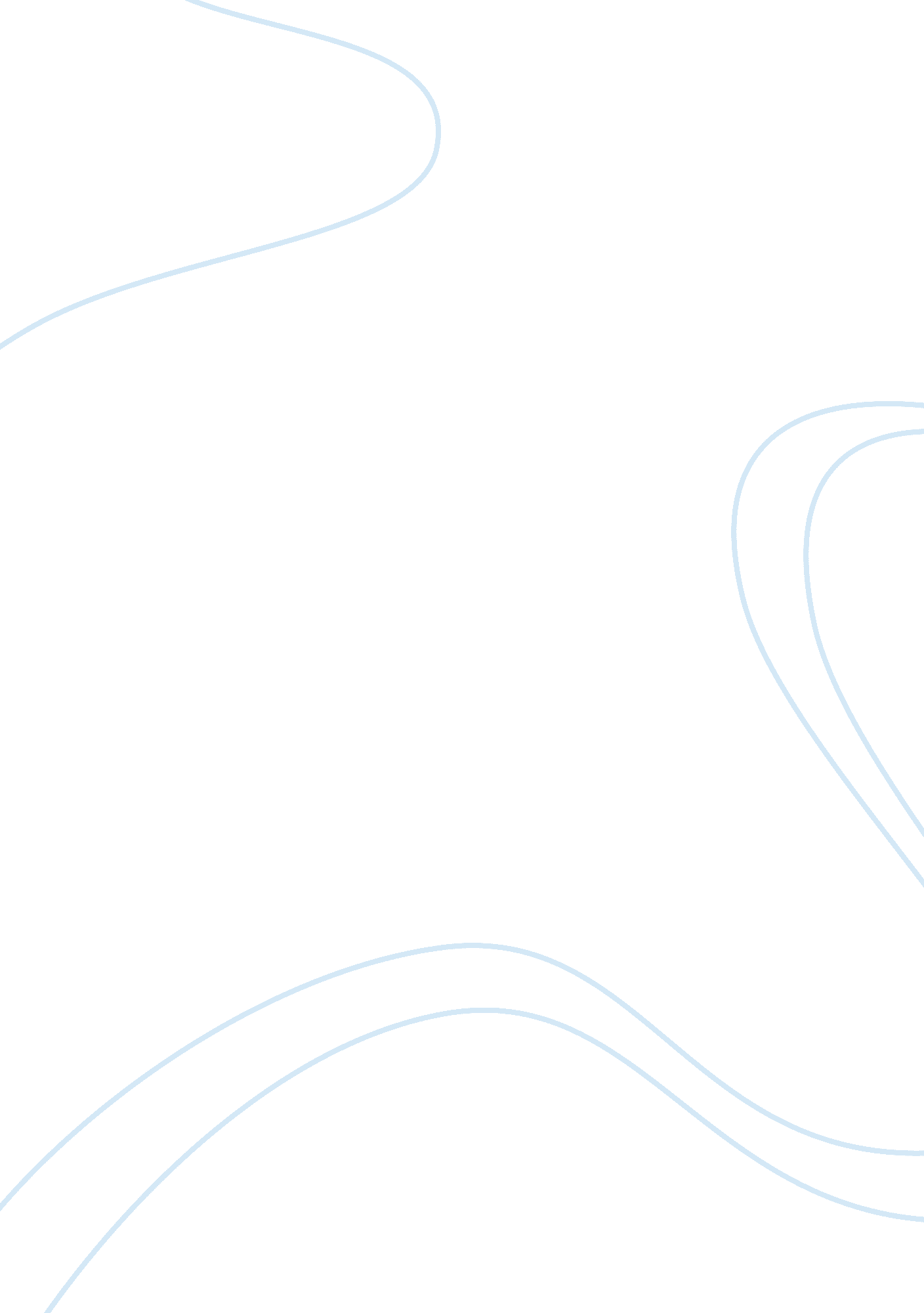 The written process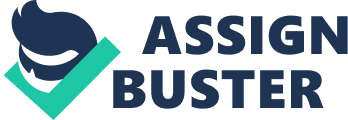 The Written Process Kimberly Williams COM/105 11/07/2012 University of Phoenix The Written Process * Consider how the writing process you read about in this class differs from the process you have used in the past. What specifically have you done in the past compared to what you have read about this week? A lot of the writing process that I read about in this class is different in some ways from what I am used to and in other ways do not use contractions or informal language in academic writing about the same. Some things plural that I have read about is singular something that I’ve learned that is for helpful to me Pre-writing review rules of capitalization I never even thought of doing that in a written process because I never tough word choice of it before and by doing that I can become a better writer. And to plan it before I write it is a good source and I am going to use it for now on sentence structure. And I never even heard of River point writer until I took these classes for writing assignments. And by using river point writer it has improved my writing a lot. Before I never really had to use Microsoft word either I used open office and it is not easy getting used to. And for what I have read had some good points for me to use such as Drafting, Revising, and so on these are good source for me to use. * Continue to work on sentence structure. * Review rules of capitalization. * Which step in the writing process is easiest for you to complete? Why is it easier? The step that is easiest for me to use for the writing process is the Planning before I begin to write. Because this step seems to be the best part for me because I can go back and proofread what I have writing before I turn it in for a grade. Also I feel that the Free-Writing will be a lot easier for me so that I can tell if the paper is going to get my audience attention if they’re going to be able to understand what I am writing about and if it’s going to be a good eye coughers. These steps are going to be a lot easier for me to use. * Which step in the writing process is the most difficult for you to complete? Why is it difficult? The steps that are difficult for me to complete in the writing process I would have to say is fixing run on sentences because I don’t really understand it when looking for run on sentences I really don’t know what I am looking for because I really don’t know what it means by that and to me not understanding what a run on sentence is and what it’s about is very difficult for me to fix. I am not used to hearing that and when I run some checks on my papers and it says fix run on sentences I usually leave it along because I don’t know what it means when it says that because I am not familiar with it. But after reading about it I have learned little bit about it. * A run-on sentence has more than one independent clause and does not link them with the proper punctuation or conjoining words. An independent clause has a subject, a verb, and expesses a complete thought. “ I bought milk" is an independent clause. “ I bought milk I also bought chocolate" is a run-on because it has more than one independent clause but does not employ correct punctuation or a conjoining word to link them. “ I bought milk and I also bought chocolate “ is a correct sentence. * What are three specific strategies you might use to overcome these obstacles to become a more effective academic writer? The three specific strategies that I might use to overcome these obstacles are as followed the first step that I will use is practice writing I am going to try to practice my written as much as I can and read them to a family member and see what they have to say about my written to see if they can understand what I am written about. The second strategies that I am going to use is follow the steps in the writing process because these are very helpful steps to use when written a paper no matter what type of paper you are written these are very helpful. The last thing that I am going to try to use is the to make sure that I start my written early and not wait right up to the day they are due and then try to write them because I am going to need time so that I can do them write. The Writing Process Week Two Assignment: The Writing Process | | | | * Resource: Appendix E * Address the following questions in 200 to 300 words: - Consider how the writing process you read about in this class differs from the process you have used in the past. What specifically have you done in the past compared to what you have read about this week? - Which step in the writing process is easiest for you to complete? Why is it easier? -Which step in the writing process is the most difficult for you to complete? Why is it difficult? What are three specific strategies you might use to overcome these obstacles to become a more effective academic writer? * Be sure to name your assignment YourLastName_Week2a. (Example: Jones_Week2a) * Post the final draft of the assignment as a Microsoft® Word attachment to your Assignments link by Day 4 Week Two. | | | | Content and Development 20 Points Possible | Points Possible | Points Earned | Comments | Addressed the following questions in 200 to 300 words: * Consider how the writing process you read about in this class differs from the process you have used in the past. What specifically have you done in the past compared to what you have read about this week? * Which step in the writing process is easiest for you to complete? Why is it easier? * Which step in the writing process is the most difficult for you to complete? Why is it difficult? * What are three specific strategies you might use to overcome these obstacles to become a more effective academic writer? | 20 | 15 | Kimberly, you made a good start of this. The sentence structure interferes with the meaning in several places. Work on writing clear, simple sentences that say exactly what you mean. Continue to work on grammar; visit the CWE for help with this. | Mechanics 10 Points Possible | Points Possible | Points Earned | Comments | Mechanics, grammar, academic voice and spelling are correct. | 5 | 1 | See text. | Proper format for naming of assignment | 5 | 5 | See this rubric for instructions on naming. Apply them next time, please. Thanks! | Total Points | 30 | 21 | | -10% = each day late | | | | Adjusted Points | | | | Final Grade | | | | 